TANGMERE PARISH COUNCIL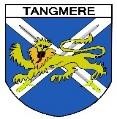 	 	 	 	 	 	 	 	Tangmere Village Centre 	 	 	 	 	 	Malcolm Road 	 	 	 	 	 	 	Tangmere PO20 2HS 	 	 	 	 	 	 	 	 	 	 	0203 904 0980	 	 	 	 	 	clerk@tangmere-pc.gov.uk Minutes of a meeting of the Environment Committeeheld on Tuesday 7 February 2023 Present: Councillors Roger Birkett, Andrew Irwin, Nathan Parkinson, Kate Beach, Regan Du Closel, Simon Oakley and David BlytheIn attendance:Caroline Davison – Parish Clerk and RFOApologies120.	Apologies were received and accepted from Councillor Trevor Ware.  As Councillor Ware is Chairman of the Environment Committee, Councillor Kate Beach was elected as Chairman for this Meeting.Declarations of Interest 121.	Councillor Simon Oakley declared non-pecuniary interests, in general terms, as a member of Chichester District Council (CDC) and as a member of West Sussex County Council (WSCC).  Councillor Oakley withdrew from the meeting to the public gallery for the duration of the Committee’s deliberations on the planning applications under Agenda Item 9 under consideration by Chichester District Council due to his membership of that Council’s Planning Committee.  Any comments and observations from Chichester District Councillor Simon Oakley on planning applications were personal ones made at the invitation of the Chairman and related to matters of fact and clarification.Public participation122. 	There were no members of the public present at the Meeting.Minutes123.	Resolved – that the Minutes of the Environment Committee Meeting held on Tuesday 6 December were approved as an accurate record and signed as such by the Chairman.Planning 124.	Members noted Chichester District Council’s decisions in respect of the following:TG/22/02750/TPALand West Of 147 Marsh Lane, Easthampnett, Tangmere, West Sussex PO18 0JW  Reduce height by up to 3m, reduce east, south and west sectors by up to 2.5m, reduce north sector by up to 4m and crown thin by up to 15% on 1 no. Oak tree (T1) subject to TG/96/01028/TPO.PERMIT22/03085/TCA Notification of intention to crown reduce by 3m (back to previous pruning points) on 2 no. Lime trees (T1 & T2).10 Nettleton Avenue Tangmere Chichester West Sussex PO20 2HZNOT TO PREPARE A TPO125.	Members considered the Council’s observations on the following planning applications and commented on them as shown: TG/23/00059/TPA 12 Oakwood Close Tangmere West Sussex PO20 2WDReduce height by approx. 4m (back to old wound points) and reduce widths by 2m on 1 no. Lime tree (quoted as T1, TPO nos. T6) subject to TG/91/01023/TPO.DEFER TO TREE OFFICERTG/23/00153/TCA 10 Nettleton Avenue Tangmere Chichester West SussexNotification of intention to crown reduce by 2m (all round) (back to previous reduction/wound points) on 1 no. Whitebeam tree (quoted as T1).	DEFER TO TREE OFFICERTG/23/00096/TPA 2 Meadowside Walk Tangmere West Sussex PO20 2WRCrown reduce by 2.5m (back to previous pruning points) removing all smaller growth on main trunks on 2 no. Oak trees (quoted as T1 and T2, within Group,G1) and 1 no. Oak tree (quoted as T3, TPO'd as T4). All 3 no. trees subject to TG/95/01027/TPO.	DEFER TO TREE OFFICER23/00042/LBCHarvey Court Neville Duke Way Tangmere West Sussex PO20 2ASReplacement of existing 86 no. windows at ground and first floor levelsOBJECT UNLESS THE REPLACEMENT WINDOWS COMPLY WITH THE STANDARDS SET DOWN BY ENGLISH HERITAGE22/02991/FULJCC Lighting Products Limited Unit 8 Chichester Business Park City Fields Way Tangmere Chichester West Sussex PO20 2FTNO OBJECTIONAction Points   126. Access to Recreation Field through Bund	It was noted that a quotation had been received for the reinforcement to the ground at the entrances to the bund. These works, as agreed at the Full Council Meeting held on 19th January 2023, to be funded by the balance of £843.05 outstanding in interest on S106 Sport and Leisure Facilities.  Two different options for the materials to use to deliver the works were discussed and the majority vote was in favour of using plastic honeycomb rather than recycled rubber matting.  The Clerk is awaiting a quotation from the contractor to forward to CDC together with a written scope and schedule of works by end March.127. Land adjacent to the bus shelter at the junction of Copper Beech Drive and Tangmere Roada) It was agreed that the Parish Council noticeboard and supporting post in this area needed urgent repairs and should be removed and repaired.  Consideration was given as to whether the noticeboard should be returned to the same location following repairs as the adjacent bus shelter was no longer used.  It was suggested that it might be better to locate a noticeboard somewhere it would be seen by more residents and it was agreed to approach the Cooperative at the end of Malcolm Road to discuss the possibility of locating a noticeboard outside the store.  Other options such as electronic signage were discussed and identified for consideration in the future.  Members to consider at a future meeting whether to relocate the repaired noticeboard in its original location. b) Concern was raised about the quantity of waste vegetation that had accumulated in this area.  It was suggested that this was due to ‘fly-tipping’ by the management contractors from Copper Beech Drive.  It was agreed to arrange for the waste materials to be removed. The Clerk was asked to write to the residents of Copper Beech Drive to raise the Council’s concerns and ask them to communicate with their management group to prevent issues arising from future maintenance works.(Action: AI/Clerk)128. AllotmentsThe Chairman reported that a recent Teams meeting had been held between representatives of the Parish Council and Tangmere Museum and Chichester District Council.  At this meeting it had been advised that the need to carry out a second compulsory purchase order on a strip of land at the edge of the highway, which had been omitted in error from previous plans, would delay the start of the housing development in Tangmere by up to two years.  The trigger point for the allotment move from its current site to the new location was projected to now be reached in 2027/28 when it is anticipated that the first 300 houses would be constructed. It was noted that the Museum had raised concerns at the Meeting that new timeframe would significantly impact on its planning horizon as they had with planes which urgently needed to be housed. They stated that they might have to look at alternatives.  It was advised that a recent meeting had been held between Jane Taylor and officers from Tangmere Parish Council to discuss matters relating to the allotments.  These meetings to take place at regular intervals.  It was noted that the forthcoming annual review of allotment fees may result in an increase in the next financial year due to inflationary pressures on expenditure. 129. 55 Bus route issueIt was advised that there had been a recent change in the management team at Stagecoach.  It was agreed to resend a communication raising concerns about the changes to the 55 bus route through Tangmere formerly sent last Autumn by the previous clerk to the former management team at Stagecoach.(Action: Clerk)130. Southern Water pumping station by the MuseumIt was noted that there were still unpleasant odours emitting from the new state of the art pumping station. It was agreed to raise concerns about ongoing issues with WSCC.(Action: Clerk)131. Maintenance of land at junction of Church Lane/Tangmere RoadIt was agreed that the Clerk would research whether maintenance of this area of grass was on WSCC maintenance schedule.(Action: Clerk)132. Bishops Road update There was nothing to report for this meeting.133. New Homes Bonus projects It was agreed to receive a report on any remaining balances at the next Finance Meeting.(Action: Clerk)134. Bus shelters  It was noted that the Clerk had researched the cost of a seat for the bus shelter in Meadow Way. 135. Maintenance and landscaping at Lysander Way  There was nothing to report for this meeting.136. Trees and Hedges It was noted that the delivery of whips had been received and planted in various locations.It was agreed that works on trees at the Recreation Field to remove lower limbs and crown lift needed to be undertaken at an appropriate stage this financial year.  It would be necessary to submit a TCA application as the trees lie within a conservation area and to obtain three quotations.(Action: Clerk)137. School ParkingIt was reported that communications were ongoing with the school and WSCC.Correspondence Received 137. There were no items of correspondence for discussion other that those referred to in other Agenda Items.Agenda Items for next Meeting138.  Provision of bins throughout the Parish.Date of next Meeting139.	It was noted that the next meeting of the Environment Committee is scheduled to be held on Tuesday 28 March 2023 at the Village Centre, Tangmere.  Meeting ended at 9.15pm		Signed: ……………………………………………….. Chair of Committee		Date:  ………………………………..